PUSAT KOKURIKULUM DAN PEMBANGUNAN PELAJAR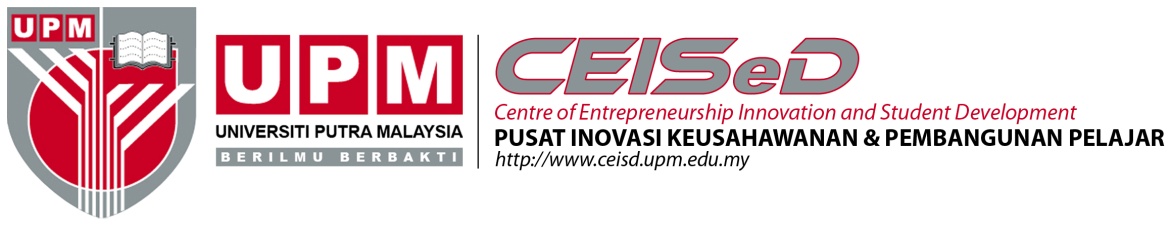 UNIVERSITI PUTRA MALAYSIA43400 UPM SERDANGNo.Tel: 03 – 8946 8558 No. Faks: 03 – 8946 7280Website: www.pkk.upm.edu.myBERITA/ARTIKEL < TAJUK/HEADLINE >Tajuk/HeadlineUntuk menulis tajuk, penulis harus memberi penekanan kepada perkara yang paling penting terjadi dalam program. Penggunaan ayat haruslah menarik perhatian pembaca untuk membaca keseluruhan artikel.Tajuk harus ditulis dengan ringkas, tepat, tidak meleret-leret dan berbunga-berbunga.Penulis boleh ketengahkan tema atau objektif utama program.Jika penglibatan peserta program adalah besar, digalakkan untuk memasukkan jumlah/statistik peserta/pengunjung.Jika program melibatkan orang kenamaan atau orang yang terkenal, digalakkan untuk memasukkan nama mereka dalam tajuk artikel.Tulis siapa yang terlibat , apa yang berlaku, dimana program berjalan mengikut urutan yang dirasakan penting.Pastikan kata nama khas ditulis dengan huruf besar. (e.g: Karnival Inovasi Tani)Format Arial, Bold, saiz 20.Tidak perlu letakkan noktah.Contoh :1,000 mahasiswa meriahkan Karnival Agro Moden di UPMHari Terbuka UPM, erat jalinan komunitiGAMBARDisediakan oleh :--------------------------------------------NAMA :TARIKH: PERENGGAN PERTAMAPendulu/LeadPendulu atau ‘Lead’ merupakan perenggan pertama dalam artikel dan haruslah ditulis selepas ‘byline’. ‘Byline’ adalah nama penulis artikel tersebut.Pendulu atau ‘Lead’ haruslah mengandungi ‘dateline’. ‘Dateline’ adalah tarikh dan lokasi program.Dalam pendulu, penulis harus menggunakan elemen WH (who,where,what,why,how) yang paling penting untuk diceritakan. Pendulu boleh menjelaskan dengan lebih lanjut elemen WH yang ditulis dalam tajuk/headline. Pendulu biasanya tidak melebihi 35 patah perkataan dan ditulis dalam satu ayat sahaja.Contoh:Oleh: Safwan Sawi (byline) (font Calibri Body, saiz 11)SERDANG 4 April, (dateline) – Pertanian gaya moden kini semakin mendapat tempat di hati kalangan belia dan ini terbukti dengan sambutan meriah daripada para pelajar dan pengunjung luar yang berkunjung ke Karnival Agro Moden (what) anjuran Pusat Kokurikulum Dan Pembangunan Pelajar dengan kerjasama Kementerian Pertanian Dan Industri Asas Tani. (who) (font Calibri Body, saiz 12)PERENGGAN KEDUA HINGGA KEENAMBadan/BodyTulis 5 perenggan untuk bahagian badan dan pastikan setiap perenggan ditulis dalam menggunakan satu ayat sahaja. Terpulang sama ada setiap perenggan mengandungi ayat panjang atau pendek mengikut kesesuaian. Sebelum memulakan perenggan baharu, haruslah dijarakkan sedikit dengan baris tepi. Setiap perenggan haruslah mengandungi sekurang-kurangnya satu elemen WH iaitu (who,where,why,what,how)Setiap elemen WH ini haruslah disusun mengikut hierarki keutamaan daripada paling penting  penting  kurang penting.Boleh dimasukkan petikan dalam ayat daripada orang-orang yang terlibat seperti pihak VIP, penganjur, penyelaras program, ketua projek, pandangan pelajar atau orang luar sekiranya dirasakan perlu.Penulis harus mengenal pasti peristiwa atau ucapan yang menarik berlaku sepanjang program untuk diketengahkan dan ditulis di dalam artikel.Penulis juga boleh menggambarkan situasi sepanjang program berlansung. (Contoh: Kelihatan para pengunjung berasa girang dan ceria apabila berpeluang menanam sendiri tanaman yang mereka pilih menggunakan kaedah terbaru R&D daripada Jabatan Pertanian.)   (font Calibri Body, saiz 12)Contoh Perenggan Kedua:(jarak) Timbalan Menteri Pertanian Dan Industri Asas Tani, Datuk Kamal Wira (who) berkata, Karnival Agro Moden (what) tersebut diadakan bagi memastikan generasi milenia (who) masa kini peka dengan kecanggihan semasa teknologi pertanian serta memupuk kesedaran kepentingan kesinambungan pertanian moden dalam pemantapan ekonomi negara. (what/why/objektif) Contoh Perenggan Ketiga:(jarak)	Beliau berkata, dalam mendepani Revolusi Industri 4.0, sektor pertanian juga harus turut sama membangun selari dengan perkembangan semasa. (why)Contoh Perenggan Keempat(jarak)	“Ini adalah sebahagian usaha kerajaan untuk memastikan kelestarian inovasi pertanian berterusan dan mampu menarik minat golongan milenia untuk menjadikan bidang pertanian sebagai kerjaya pilihan,” katanya semasa upacara perasmian Karnival Agro Moden di Serdang yang dihadiri oleh kira-kira 1,000 orang pelajar semalam. (petikan/quote)Perenggan Kelima(jarak)	Antara aktiviti yang dijalankan sepanjang karnival adalah pertandingan Mini Hortikultur Lanskap Antara Fakulti, Pameran Agro Gergasi, Jualan Mega Agro, Klinik Agro, Bengkel Tutorial Tanaman (what) dan bermacam-macam lagi aktiviti terbuka kepada semua termasuklah orang luar. (who)Perenggan Keenam(jarak)	“Karnival ini mampu memberi pendedahan dan mendidik para pelajar dan orang luar akan kepentingan industri tani dalam meningkatkan pendapatan individu serta peranannya dalam memajukan ekonomi negara (how) (petikan/quote),” kata Prof. Madya Dr. Paramasivam Muthusamy, Pengarah Pusat Kokurikulum dan Pembangunan Pelajar (who)yang turut hadir semasa upacara perasmian di Dewan Besar UPM (where). tulis tajuk berkenaan gambar yang dilampirantulis tajuk berkenaan gambar yang dilampirantulis tajuk berkenaan gambar yang dilampirantulis tajuk berkenaan gambar yang dilampirantulis tajuk berkenaan gambar yang dilampirantulis tajuk berkenaan gambar yang dilampirantulis tajuk berkenaan gambar yang dilampirantulis tajuk berkenaan gambar yang dilampirantulis tajuk berkenaan gambar yang dilampirantulis tajuk berkenaan gambar yang dilampiran